Comprensión oral y visual – La casa terracota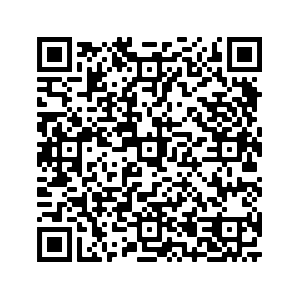 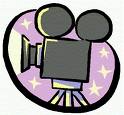 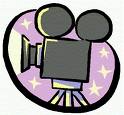 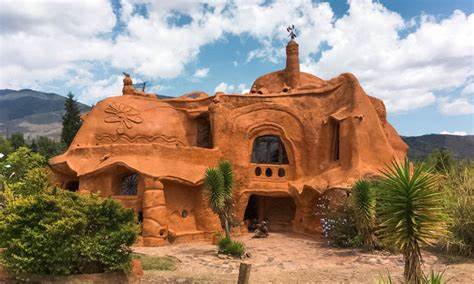 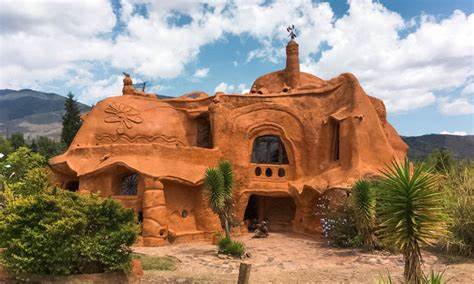 Ve el vídeo y contesta a las preguntas¿Cómo se llama la casa?……………………………………………………………………………………………………¿Cómo se llama el propietario/el arquitecto de la casa?……………………………………………………………………………………………………¿Cuántos años duró la construcción de la casa? …………………………………………………¿Cuál es el material que domina en la casa?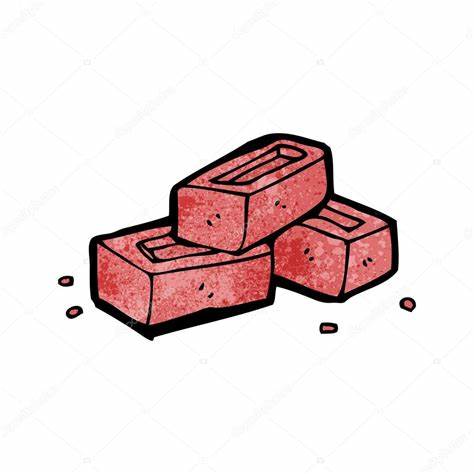 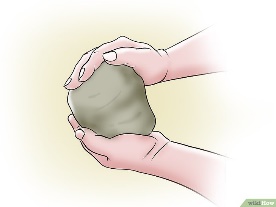 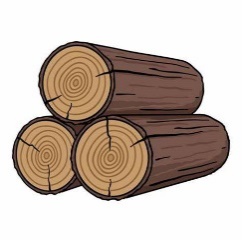 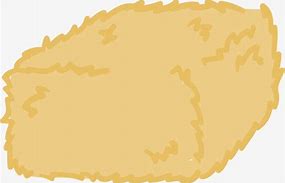 Los ladrillos			la arcilla/la tierra	     la madera		         la pajaUtilizaron muchas máquinas para construir la casa.	V		F…………………………………………………………………………………………………..Explica en qué es natural esta casa. Apunta dos elementos.……………………………………………………………………………………………………..Escribe el nombre de las habitaciones que corresponden a las fotos siguientes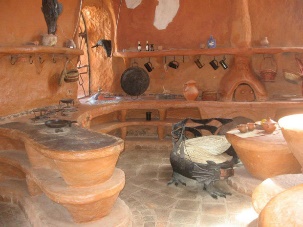 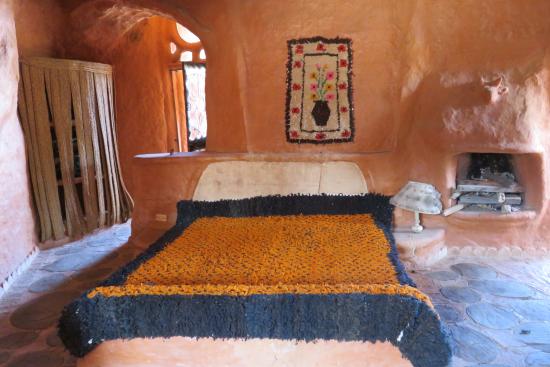 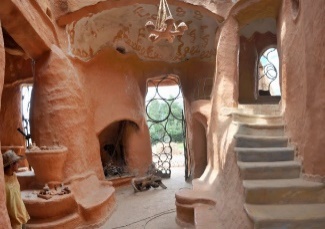 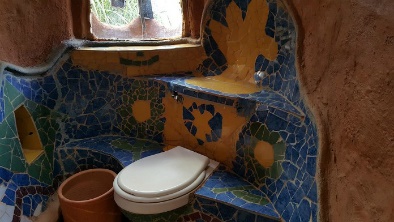 …………………………………………………………………………………………………………….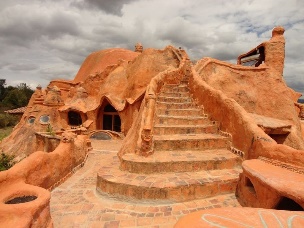 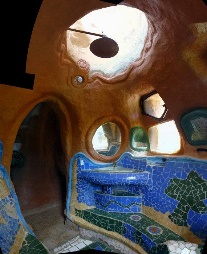 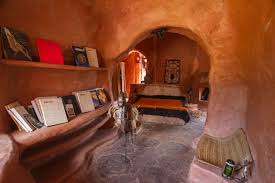 …………………………………………………………………………………………………………	¿Qué particularidad tiene la casa con respeto al medioambiente (l´environnement)?…………………………………………………………………………………………………..¿Cómo se califica esta casa? Es una casa sustentable (durable) Es una casa térmica Es una casa reciclable¿Con qué está decorada la casa? ………………………………………………………………………………………………..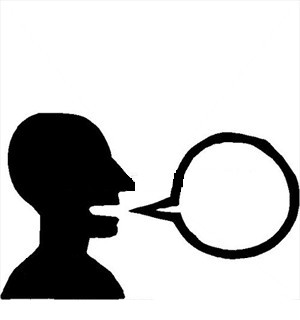 Presentación rápida de la casa a los otros grupos.Para preparar la presentación oral, completa el cuadro siguienteNombre de la casaPaísColombiaSituada en el campo            la ciudadMaterial de fabricación dominanteEstilo de casa